					Registro de Membresía a la Asociación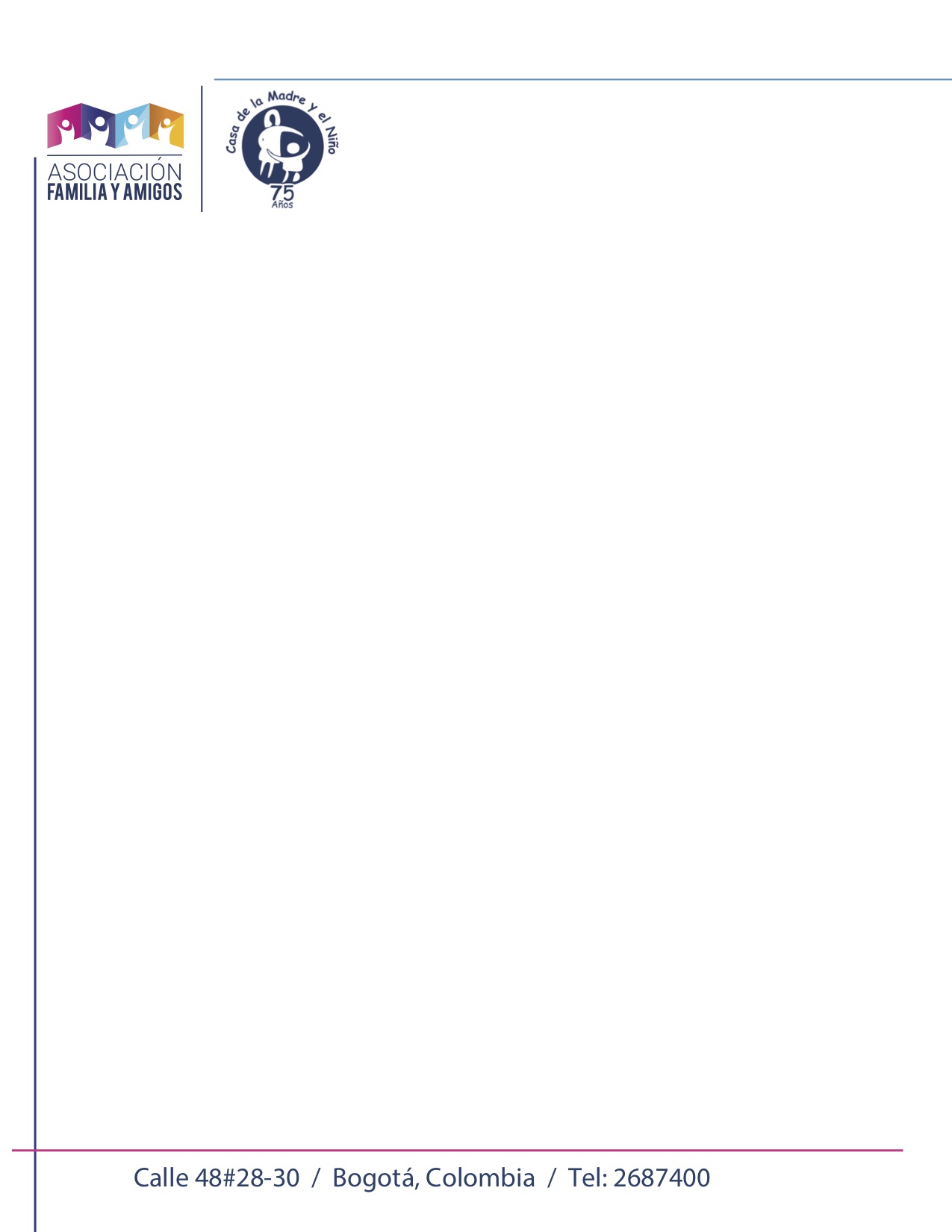 Fecha: ________________________ 1. Nombre y apellido de los padres __________________________________________________________________2. Nombre hijo/s adoptados en La Casa__________________________________________________________________3. Fecha de adopción del último niño (mes y año)__________________________________________________________________4. Quiere ser parte de la Asociación Familia y Amigos? Sí___ No___*(Por favor considere que tiene un costo anual de USD$100 o el equivalente en pesos, euros o su moneda de preferencia)5.  Le gustaría participar en alguno de los Comités de la Asociación? Sí___ No___Recaudación de fondos 	___Organización de eventos 	___  Comunicación y divulgación ___  (ejemplo: elaborar testimoniales, escribir historias, realizar entrevistar etc.…)Abogacía y vocería ____ (ejemplo: replicar nuestro mensaje en su Iglesia, llamar a otras familias e invitarlas a que participen, etc.…)Otros____________________________________________________________________6. Emails: ______________________________________________________________________7. Número de teléfono celular  (con indicativo): _________________________________________8. País de asociación: ____________________________________________________________9. Datos de la tarjeta de crédito*Nombre (como aparece en la tarjeta) _________________________________________________VISA_____ MasterCard ____ American Express ____ Diners ____Número de la tarjeta: __________________________________________Código de seguridad _________________________________________________________Firma*El cobro de la membresía se hará de manera automática a su tarjeta cada año si lo autoriza___________  (poner sus iniciales)*